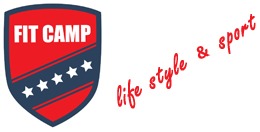 Płatności i warunki uczestnictwa w półkoloniach Fit CampSzczegóły dotyczące płatności znajdują się na stronie danego obozu oraz w potwierdzeniach rezerwacji swojego miejsca na danym turnusie. Prosimy dokonać rezerwacji półkolonii poprzez: rezerwację online, telefonicznie lub mailowo biuro@fitcamp.pl. Z zakładki obozy sportowe prosimy pobrać kartę obozowicza i wypełnioną przez rodziców zabrać ze sobą lub wysłać na adres mailowy biuro@fitcamp.plFundacja Fit CampAkademia Wychowania Fizycznego Józefa Piłsudskiegow Warszawieul. Marymoncka 34, Budynek 36 lok. 200-968 WarszawaNazwa banku: Bank BZWBKRachunek bankowy: 28 1090 1694 0000 0001 3216 8560Tytułem: obóz Fit Camp + imię i nazwisko uczestnika + turnusOgólne warunki uczestnictwaw półkoloniach Fit Camp§ 1 Postanowienia ogólne.1. Ustala się ogólne warunki uczestnictwa w półkoloniach zawartych w ofercie obozowej Fundacji Fit Camp zorganizowanych przez Organizatora Turystyki w rozumieniu przepisów ustawy z dnia 29 sierpnia 1997 r. o usługach turystycznych / tekst jednolity: Dz. U. z 2001 r. Nr 55, poz. 578, z późn. zm./.2. Organizator oświadcza, że organizacja półkolonii zgłaszana jest do właściwego kuratorium oświaty.§ 2 Zawarcie umowy.1. Zawarcie umowy z Klientem następuje po dokonaniu zgłoszenia na półkolonie, zapoznaniu się przez niego z ofertą Organizatora, warunkami uczestnictwa, regulaminem obozu oraz podaniu pełnych danych teleadresowych.2. Uczestnictwo dzieci w półkoloniach (osób niepełnoletnich) wymaga wyrażenia zgody jej opiekunów prawnych na karcie obozowej organizatora pobranej ze strony www.fitcamp.pl.Istnieje możliwość:-dostarczenia wypełnionej karty obozowej najpóźniej w dniu obozu.-wysłanie wypełnionej karty obozowej drogą elektroniczną na adres biuro@fitcamp.pl  3. Uregulowanie pełnej należności za udział w półkoloniach, powinno nastąpić w terminie określonym przez Organizatora lub uzgodnionym z Organizatorem. Nie wywiązanie się przez Klienta z powyższych uzgodnień będzie równoznaczne z odstąpieniem od umowy.4. W przypadku, gdy karta półkoloni zostanie błędnie wypełniona lub niepodane zostaną wszystkie dane, Klient ma obowiązek podjąć niezbędne czynności mające na celu poprawienie informacji zawartych w karcie na podstawie zgłoszonych przez Organizatora błędów. § 3 Warunki płatności.1.Ceny usług i świadczeń dla Klientów są cenami umownymi i obejmują podatek od towarów i usług.2.Miejscem spełnienia świadczenia pieniężnego przez Klienta wynikającego z zawartej umowy jest wskazany przez Organizatora rachunek bankowy Nazwa banku: Bank BZWBKRachunek bankowy: 28 1090 1694 0000 0001 3216 85603.Cała należność za półkolonie winna zostać wpłacona przez Klienta w terminie wyznaczonym przez Organizatora przed rozpoczęciem obozu chyba, że strony zastrzegą inny termin płatności w formie pisemnej (podanie).§ 4 Przeniesienie przez Klienta przysługujących mu uprawnień na rzecz osoby trzeciej.1.Klient może bez zgody Organizatora przenieść na osobę spełniającą warunki udziału w półkoloniach wszystkie przysługujące prawa z tytułu umowy o świadczenie usług turystycznych, jeżeli jednocześnie osoba ta przyjmie wszystkie wynikające z tej umowy obowiązki.2. Przeniesienie praw i przyjęcie obowiązków, o których mowa w pkt. 1 jest skuteczne wobec Organizatora, jeżeli Klient zawiadomi go pisemnie o tym co najmniej 10 dni przed terminem rozpoczęcia półkoloni.§ 5 Zmiana świadczeń, świadczenia zastępcze.1. W przypadku wystąpienia nieprzewidzianych okoliczności, niezależnych od Organizatora, przed rozpoczęciem półkoloni, w wyniku których Organizator jest zmuszony zmienić istotne warunki umowy z Klientem – Organizator niezwłocznie powiadomi o tym Klienta na piśmie lub w inny skuteczny sposób. W takiej sytuacji Klient powinien niezwłocznie poinformować Organizatora, czy przyjmuje proponowaną zmianę umowy czy odstępuje od umowy z natychmiastowym zwrotem wszystkich wniesionych świadczeń i bez obowiązku zapłaty kary umownej czy też innych kosztów i opłat.2. Organizator zastrzega sobie prawo do zmiany programu półkoloni lub informacji zawartych przed rozpoczęciem półkoloni lub w uzasadnionych przypadkach także w tracie ich trwania, jednakże zmiany te nie mogą powodować zmian istotnych w realizacji organizowanego obozu, o których mowa w pkt. 1, a standard świadczeń zostanie zachowany.3. Organizator może dokonać zmian kadry półkoloni, jeśli z przyczyn niezależnych opiekun lub kierownik nie mogą wziąć udziału w imprezie turystycznej, nie jest to uważane za istotną zmianę warunków umowy.4. Organizator zastrzega sobie możliwość odwołania półkoloni względnie świadczeń jeśli ich realizacja jest niebezpieczna dla życia i zdrowia uczestników z niezależnych od Organizatora powodów i okoliczności (siła wyższa).5. Organizator, jeżeli w czasie trwania nie wykonuje przewidzianych usług, stanowiących istotną część programu tej imprezy turystycznej, jest zobowiązany, bez obciążenia Klienta dodatkowymi kosztami, wykonać w ramach tego obozu odpowiednie świadczenie zastępcze.§ 6 Prawa Klienta.1. Klient ma prawo do świadczeń określonych w ofercie stanowiącej część umowy.2. Klient w trakcie trwania obozu uprawniony jest do korzystania z fachowej pomocy i opieki przedstawicieli Organizatora, a na Organizatorze spoczywa ten obowiązek.3. Klient może wnieść zastrzeżenia/reklamację co do organizowanych obozów, co nastąpić powinno niezwłocznie, w terminie maksymalnie 30 dni od jej zakończenia.§ 7 Obowiązki Klienta.1. Klient półkoloni zobowiązany jest do posiadania dokumentu ( np.: legitymacji szkolnej) oraz do przestrzegania przepisów i prawa obowiązującego w Rzeczpospolitej.2. Klient półkoloni podporządkuje się regulaminowi oraz zaleceniom i wskazówkom wychowawców, kierownika półkoloni, względnie osób realizujących usługi lub świadczenia. W szczególności zabronione jest posiadanie i palenie tytoniu, posiadanie i zażywanie narkotyków, posiadanie i picie alkoholu oraz samowolne oddalanie się od grupy.3. W przypadku poważnego naruszenia reguł półkoloni Organizator może rozwiązać z Klientem umowę w trybie natychmiastowym i skreślić go z listy obozu bez prawa zwrotu wniesionych świadczeń za nie wykorzystane świadczenia. W takim przypadku wszelkie koszty związane z dalszym pobytem i powrotem obciążają Klienta. Opiekunowie prawni Klienta niepełnoletniego zobowiązani są odebrać go w przeciągu 48 godzin. W przypadku nieodebrania skreślonego z listy Klienta, Organizator zastrzega sobie prawo do przekazania go pod opiekę właściwych władz (policja).4. Klient lub jego opiekun prawny ponosi odpowiedzialność za wszelkie wyrządzone przez niego szkody w trakcie trwania półkoloni.5. Klient (prawny opiekun Klienta) dokonując zgłoszenia na półkoloni deklaruje, że stan zdrowia Klienta umożliwia bez przeciwskazań udział w takim obozie. § 8 Ubezpieczenia.1. Organizator posiada Polisę ubezpieczeniową wystawianą każdorazowo na podstawie imiennej listy uczestników przed każdym obozem.§ 9 Reklamacje.1. W przypadku niewykonania bądź nienależytego wykonania umowy o świadczenie usług turystycznych przez Organizatora lub osobę z nim współpracującą, Klientowi przysługuje prawo do reklamacji.2. Jeżeli w trakcie trwania półkoloni Klient stwierdzi wadliwe wykonanie umowy, powinien niezwłocznie zawiadomić o tym wykonawcę usługi oraz Organizatora lub jego Przedstawiciela.3. Reklamację w formie pisemnej Klient winien złożyć u Organizatora na miejscu lub niezwłocznie w siedzibie Fundacji po wykonaniu usługi.4. Organizator jest zobowiązany do rozpatrzenia reklamacji w formie pisemnej w terminie 30 dni od dnia doręczenia reklamacji. § 10 Rezygnacja z imprezy / odstąpienie od umowy/.1.Rezygnacja (odstąpienie od umowy) lub wybór innego terminu imprezy realizowanej przez Organizatora, może nastąpić po wcześniejszym poinformowaniu organizatora w terminie 10 dni przed planowanym turnusem półkolonii. 2.W przypadku konieczności rezygnacji z imprezy Klient może przenieść wszystkie uprawnienia przysługujące mu z tytułu podpisanej umowy z Fundacją Fit Camp na osobę spełniającą warunki udziału w danej imprezie. Spełnianie warunków, o których mowa musi zostać uzgodnione z Organizatorem półkolonii.                3. Organizator zastrzega sobie możliwość odwołania półkoloni jeśli liczba uczestników obozu nie osiągnie zakładanego minimum połowy uczestników. Odwołanie półkoloni z powodu zbyt małej liczby uczestników nie może nastąpić w terminie krótszym niż 10 dni od planowanej daty jego rozpoczęcia.Miejsce półkoloni:Obiekty sportowe:VII Liceum Ogólnokształcące im. J. Słowackiego w Warszawie ul. Wawelska 4602-067 WarszawaW przypadku pytań bądź niejasności zawsze jesteśmy do dyspozycji  telefonicznie 796-801-880  oraz mailowo biuro@fitcamp.plTerminy turnusów:04.07 – 08.07.2016 Turnus I11.07 – 15.07.2016 Turnus II18.07 – 22.07.2016 Turnus III25.07 – 29.07.2016 Turnus IV01.08 – 05.08.2016 Turnus V08.08 – 12.08.2016 Turnus VI16.08 – 19.08.2016 Turnus VII§ 11 Postanowienia końcowe.1. Organizator ma prawo do wykorzystania zdjęć oraz filmów z udziałem Klienta zrobionych w trakcie trwania obozu w materiałach reklamowych Fundacji Fit Camp (ulotki, strony www, social media, tv)2. Organizator ma prawo przeprowadzać promocje, oferty specjalne dotyczące oferty imprez, np. First Minute, Last Time, konkursy oraz innego rodzaju akcje marketingowe, podczas których może proponować potencjalnym klientom m.in. rabaty. Organizator może realizować tego typu działania w dowolnym czasie.3. Klient opłaca półkolonie zgodnie z obowiązującym w momencie zapisu na imprezę cennikiem. 4. W zakresie nieuregulowanym w umowie i ogólnych warunkach uczestnictwa mają zastosowanie przepisy ustawy o usługach turystycznych, kodeksu cywilnego oraz inne przepisy dotyczące ochrony konsumenta.5. Ustala się jako właściwy do rozstrzygania ewentualnych sporów sąd właściwy Sąd powszechny.6. Nabywca wyraża zgodę na zachowanie i przetwarzanie jego danych osobowych dla potrzeb Organizatora zgodnie z Ustawą o Ochronie Danych Osobowych. Nabywca ma prawo wglądu i zmiany danych lub prośby o usunięcie danych z bazy danych. Prosimy o zapoznanie się z następującymi szczegółami:1. W przypadku pojawienia się problemów z dotarciem na zbiórkę w danym dniu, prosimy o kontakt.2.W przypadku wystąpienia konieczności podawania dziecku leków, prosimy o przekazanie ich wychowawcy lub kierownikowi w opisanej kopercie lub pudełku (imię, nazwisko, dawkowanie)3.Jeśli występują inne ważne informacje o dziecku, np. stanie jego zdrowia prosimy ująć tą informację w karcie uczestnika Kontakt z dzieckiem na półkoloniachDzieci mogą mieć telefony, jednak organizator nie ponosi odpowiedzialności za nie.   Jeśli więc dziecko nie odbiera, ponieważ trwają zawody, warsztaty albo inne zajęcia to zawsze możecie Państwo zadzwonić na numer półkoloni, który otrzymujecie w pierwszym dniu trwania półkoloni, dzięki temu macie bezpośredni kontakt z opiekunami i kierownikiem, otrzymujecie również bezpośredni numer do kierownika oraz do obiektu. My niezwłocznie przekazujemy słuchawkę dziecku.Podpis rodzica/opiekuna prawnego                   Podpis organizatora